	В соответствии с Законом Чувашской Республики от 14 мая 2021 г. № 31 «О преобразовании муниципальных образований Шумерлинского района Чувашской Республики и о внесении изменений в Закон Чувашской Республики «Об установлении границ муниципальных образований Чувашской Республики и наделении их статусом городского, сельского поселения, муниципального района и городского округа»администрация Шумерлинского муниципального округа  п о с т а н о в л я е т:1. Признать утратившим силу постановление администрации Шумерлинского района Чувашской Республики от 27 мая 2021 г. № 249 «Об утверждении Положения о порядке установления оплаты и зачисления взимаемой с родителей (законных представителей) платы за присмотр и уход за детьми в муниципальных общеобразовательных учреждениях Шумерлинского района».ЧĂВАШ  РЕСПУБЛИКИ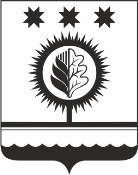 ЧУВАШСКАЯ РЕСПУБЛИКАÇĚМĚРЛЕ МУНИЦИПАЛЛĂОКРУГĔН АДМИНИСТРАЦИЙĚЙЫШĂНУ__.__.2024 __ № Çěмěрле хулиАДМИНИСТРАЦИЯШУМЕРЛИНСКОГО МУНИЦИПАЛЬНОГО ОКРУГА ПОСТАНОВЛЕНИЕ__.__.2024 № __   г. Шумерля2. Настоящее постановление вступает в силу после его официального опубликования в периодическом печатном издании «Вестник Шумерлинского муниципального округа» и подлежит размещению на официальном сайте Шумерлинского муниципального округа в информационно-телекоммуникационной сети «Интернет».Глава Шумерлинского муниципального округа Чувашской Республики                                                                                         Д. И. Головин                                                                                              